ГОСУДАРСТВЕННОЕ БЮДЖЕТНОЕ  ПРОФЕССИОНАЛЬНОЕ ОБРАЗОВАТЕЛЬНОЕУЧРЕЖДЕНИЕ «сАРОВСКИЙ ПОЛИТЕХНИЧЕСКИЙ ТЕХНИКУМ ИМЕНИ ДВАЖДЫ гЕРОЯ сОЦИАЛИСТИЧЕСКОГО тРУДА бОРИСА гЛЕБОВИЧА мУЗРУКОВА»Рабочая ПРОГРАММа УЧЕБНОЙ ДИСЦИПЛИНЫЭКОЛОГИЧЕСКАЯ БЕЗОПАСНОСТЬдля профессии 15.01.32 Оператор станков с программным управлениемПрофиль обучения -технологический2022 г.Рабочая программа учебной дисциплины Экологическая безопасность разработана для профессий среднего профессионального образования.Организация – разработчик: ГБПОУ СПТ им. Б.Г. МузруковаРазработчик: Н.Н. Киселева, преподаватель ГБПОУ СПТ им. Б.Г. Музрукова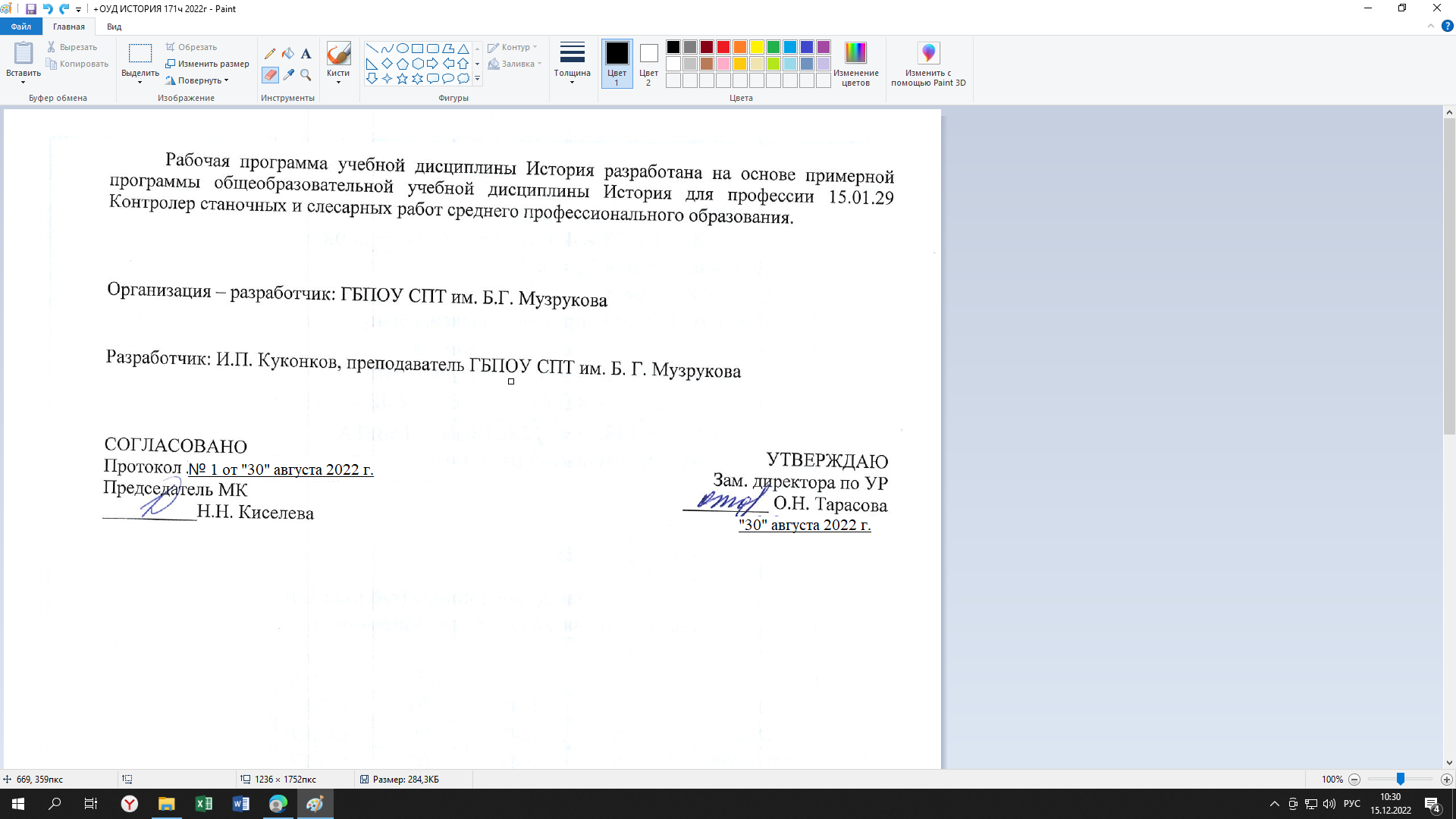 СОДЕРЖАНИЕПОЯСНИТЕЛЬНАЯ ЗАПИСКАРабочая программа разработана на основе требований ФГОС среднего общего образования, предъявляемых к структуре, содержанию и результатам освоения учебной дисциплины «Экологическая безопасность», в соответствии с Рекомендациями по организации получения среднего общего образования в пределах освоения образовательных программ среднего профессионального образования на базе основного общего образования с учетом требований федеральных государственных образовательных стандартов и получаемой профессии или специальности среднего профессионального образования (письмо Департамента государственной политики в сфере подготовки рабочих кадров и ДПО Минобрнауки России от 17.03.2015 №06-259).Содержание программы учебной дисциплины «Экологическая безопасность» направлено на достижение следующей цели – овладение студентами комплексом знаний и практических умений и навыков в области экологической безопасности.Задачи дисциплины:– использовать фундаментальные и прикладные понятия экологии для прогнозирования динамики состояния окружающей среды на глобальном и региональном уровнях;– выявлять глобальные и локальные экологические проблемы на основе данных мониторинга состояния окружающей среды;- анализировать динамику состояния здоровья населения региона на основе статистических данных;- прогнозировать динамику состояния здоровья населения региона на основе качественного и количественного анализа экологического состояния жизнеобеспечивающих сред;- прогнозировать экологическую ситуацию в регионе на основе анализа совокупности природных и техногенных условий;мониторинг, прогнозирование и оценку качества окружающей среды и динамики здоровья населения;В рабочей программе учебной дисциплины «Экологическая безопасность» представлено содержание учебного материала, последовательность его изучения, распределение учебных часов, виды самостоятельных работ, тематика рефератов (докладов), индивидуальных проектов с учетом специфики программ подготовки специалистов среднего звена.ОБЩАЯ ХАРАКТЕРИСТИКА УЧЕБНОЙ ДИСЦИПЛИНЫ «Экологическая безопасность»В учебном курсе дисциплины «Экологическая безопасность» рассмотрены методологические подходы к изучению риска, классификация рисков. Значительное внимание уделено принципам методологии количественной оценки различных опасностей, их ранжирования на основе оценки экологического риска для определения приоритетных направлений его снижения и прогнозирования путей устойчивого и безопасного развития человечества. Рассмотрены научно-методические аспекты общей оценки риска и их приложение для оценки экологического риска. Изучение общеобразовательной учебной дисциплины «Экологическая безопасность» завершается подведением итогов в форме дифференцированного зачета в рамках промежуточной аттестации студентов в процессе освоения ОПОП СПО с получением среднего общего образования.МЕСТО УЧЕБНОЙ ДИСЦИПЛИНЫ В УЧЕБНОМ ПЛАНЕУчебная дисциплина «Экологическая безопасность» является учебным предметом по выбору из обязательной предметной области ФГОС среднего общего образования и изучается в общеобразовательном цикле учебного плана ОПОП СПО на базе основного общего образования с получением среднего общего образования (ППКРС).РЕЗУЛЬТАТЫ ОСВОЕНИЯ УЧЕБНОЙ ДИСЦИПЛИНЫОсвоение содержания учебной дисциплины «Экологическая безопасность» обеспечивает достижение студентами следующих результатов:•	личностных:сформированность ответственного отношения к обучению; готовность и способность студентов к саморазвитию и самообразованию на основе мотивации к обучению и познанию;сформированность целостного мировоззрения, соответствующего современному уровню развития географической науки и общественной практики;сформированность основ саморазвития и самовоспитания в соответствии с общечеловеческими ценностями и идеалами гражданского общества; готовность и способность к самостоятельной, творческой и ответственной деятельности;сформированность экологического мышления, понимания влияния социально-экономических процессов на состояние природной и социальной среды; приобретение опыта эколого-направленной деятельности;сформированность коммуникативной компетентности в общении и сотрудничестве со сверстниками и взрослыми в образовательной, общественно полезной, учебно-исследовательской, творческой и других видах деятельности;умение ясно, точно, грамотно излагать свои мысли в устной и письменной речи, понимать смысл поставленной задачи, выстраивать аргументацию, приводить аргументы и контраргументы;критичность мышления, владение первичными навыками анализа и критичной оценки получаемой информации;креативность мышления, инициативность и находчивость;•	метапредметных:владение навыками познавательной, учебно-исследовательской и проектной деятельности, а также навыками разрешения проблем; готовность и способность к самостоятельному поиску методов решения практических задач, применению различных методов познания;умение ориентироваться в различных источниках экологичской информации, критически оценивать и интерпретировать информацию, получаемую из различных источников;осознанное владение логическими действиями определения понятий, обобщения, установления аналогий, классификации на основе самостоятельного выбора оснований и критериев;умение устанавливать причинно-следственные связи, строить рассуждение, умозаключение (индуктивное, дедуктивное и по аналогии) и делать аргументированные выводы;представление о необходимости овладения экологическими знаниями с целью формирования адекватного понимания особенностей развития современного мира.В результате освоения дисциплины «Экологическая безопасность» обучающийся должензнать:- понятие экологической безопасности; - цели и пути обеспечения глобальной экологической безопасности; - глобальные экологические проблемы (нарушение озонового слоя, загрязнение Мирового океана, «парниковый эффект», глобальное потепление, обезлесивание, опустынивание и пути их решения; достижения науки и техники, способствующие предотвращению экологического кризиса; причины и следствия увеличения массы веществ, вовлекаемых в хозяйственный оборот; континентальные экологические проблемы: уничтожение тропических лесов, дефицит пресной воды, недостаток продуктов питания, рост численности населения) и пути их решения; - основные проблемы устойчивого развития и подходы к их решению на глобальном, региональном и локальном уровнях.уметь: - приводить примеры глобальных экологических проблем и определять основные пути их решения;- использовать полученные теоретические знания о техногенных системах и экологическом риске при изучении последующих учебных дисциплин профессионального цикла.СОДЕРЖАНИЕ УЧЕБНОЙ ДИСЦИПЛИНЫ
Раздел 1. Актуальность проблемы экологической опасностиАктуальность проблемы экологической опасности. Причины возникновения экологической опасности. Источники экологической опасности. Факторы экологического риска. Экологические катастрофы и экологические кризисы. Экологическая безопасность. Экологические угрозы.Глобальная экологическая безопасность. Техногенные системы и их воздействие на человека и окружающую среду. Основные принципы обеспечения экологической безопасности. Политика экологической безопасности.Научные основы оценки техногенных воздействий на окружающую среду.Экологический подход к оценке состояния и регулированию качества окружающей среды. Экологическое и санитарно-гигиеническое нормирование. Экологическая экспертиза природных экосистем и территорий, техногенных систем: принципы, модели, критерии оценки. Экологическое сопровождение хозяйственной деятельности в Росси.и Количественная оценка опасных воздействий. Анализ риска. Анализ, оценка и управление экологическим риском. Оценка риска природных опасностей. Раздел 2 Проблемы использования и воспроизводства природных ресурсов. Размещение промышленных объектов и охрана окружающей среды.Загрязнение и защита гидросферы.Загрязнение и защита атмосферы.Отходы производства и потребления. Методы и способы утилизации и ликвидации отходов производства и потребления. Экологически безопасное удаление и использование токсичных химических веществ и опасных твердых отходов. Безопасное и экологически обоснованное удаление радиоактивных отходов. Экологически безопасное использование биотехнологий.Проблемы охраны окружающей среды в процессе сельскохозяйственного производства.Ресурсосбережение и комплексное использование сырья – стратегия решения экологических проблем. Ресурсосбережение и комплексное использование сырья. Раздел 3 Радиационная безопасностьОсновные принципы обеспечения радиационной безопасности.Пути обеспечения радиационной безопасности.Радиационная безопасность населения.Классификация источников излучения.Виды радиационно-опасных объектов.Классификация последствия облучения.Классификация радиоактивных отходов.Глобальный режим ядерной безопасностиТемы рефератов (докладов) и индивидуальных проектов- Экологические факторы и их влияние на живые организмы (природные, техногенные, социально-экономические).- Классификация экологических проблем.- Проблема глобального потепления.- Кислотные дожди.- Проблема озоновых дыр.- Классификации источников загрязнения.- Экологические проблемы теплоэнергетики.- Источники загрязнения окружающей среды токсическими химическими веществами.- Заболевания,  обусловленные  радиоактивным  загрязнением окружающей среды.- Современные подходы к решению экологических проблем.- Безотходные и малоотходные технологии.- Методы  и  средства  мониторинга  и  оценки  экологического состояния окружающей среды.ТЕМАТИЧЕСКОЕ ПЛАНИРОВАНИЕПри реализации содержания общеобразовательной учебной дисциплины «Экологическая безопасность» в пределах освоения ОПОП СПО на базе основного общего образования с получением среднего общего образования максимальная учебная нагрузка студентов составляет:по профессиям СПО — 54 часа.ХАРАКТЕРИСТИКА ОСНОВНЫХ  ВИДОВ  УЧЕБНОЙ ДЕЯТЕЛЬНОСТИ  СТУДЕНТОВУЧЕБНО-МЕТОДИЧЕСКОЕ И МАТЕРИАЛЬНО-ТЕХНИЧЕСКОЕ ОБЕСПЕЧЕНИЕ РАБОЧЕЙ ПРОГРАММЫ УЧЕБНОЙ ДИСЦИПЛИНЫ «ЭКОЛОГИЧЕСКАЯ БЕЗОПАСНОСТЬ»Освоение программы учебной дисциплины «Экологическая безопасность» предполагает наличие учебного кабинета, в котором имеется свободный доступ в Интернет во время учебного занятия и в период внеучебной деятельности студентов.Помещение кабинета удовлетворяет  требованиям Санитарно-эпидемиологических правил и нормативов (СанПиН 2.4.2 №178-02). В кабинете имеется мультимедийное оборудование.В состав учебно-методического и материально-технического обеспечения программы учебной дисциплины входят:многофункциональный комплекс преподавателя;наглядные пособия; комплект тестовых заданий;комплект лекций;библиотечный фонд.ЛИТЕРАТУРАОсновная литератураМедведев В.Т. (под ред.)-ОИЦ «Академия», Охрана труда и промышленная экология, 2022.Дополнительная литератураКонстантинов В.М., Челидзе Ю.Б. Экологические основы природопользования: Учеб. пособие. Для СПО. – 13-е изд., стер. – М.: Академия, 2013.Рекомендуемая литератураЮ. Л. Хотунцев. Экология и безопасность жизнедеятельности. Учебное пособие: учебник для студентов, обучающихся по специальности безопасность жизнедеятельности. Издательство: Академия, 2012 г. – 480 с.Емельянов, В. М. Защита населения и территорий в чрезвычайных ситуациях: учебное пособие для вузов / В. М. Емельянов, В. Н. Коханов, П. А. Некрасов. – М. : Академический Проект, 2003. – 473 с.Интернет-ресурсыhttp://www.biodan.narod.ruhttp://www.nature.ruhttp://www.biodat.ruhttp://plant.geoman.ruhttp://biblioclub.ruстр.пояснительная записка4ОБЩАЯ ХАРАКТЕРИСТИКА УЧЕБНОЙ ДИСЦИПЛИНЫ4МЕСТО УЧЕБНОЙ ДИСЦИПЛИНЫ В УЧЕБНОМ ПЛАНЕ5результаты Освоения учебной дисциплины5СОДЕРЖАНИЕ УЧЕБНОЙ ДИСЦИПЛИНЫ7ТЕМАТИЧЕСКОЕ ПЛАНИРОВАНИЕ9ХАРАКТЕРИСТИКА ОСНОВНЫХ ВИДОВ УЧЕБНОЙ ДЕЯТЕЛЬНОСТИ СТУДЕНТОВ11УЧЕБНО-МЕТОДИЧЕСКОЕ И МАТЕРИАЛЬНО-ТЕХНИЧЕСКОЕ ОБЕСПЕЧЕНИЕ РАБОЧЕЙ ПРОГРАММЫ УЧЕБНОЙ ДИСЦИПЛИНЫ «ЭКОЛОГИЧЕСКАЯ БЕЗОПАСНОСТЬ»12ЛИТЕРАТУРА12Вид учебной работыОбъем часовОбъем образовательной нагрузки (всего)54Нагрузка во взаимодействии с преподавателем (всего)54В том числе:Лекции54Практические работы-Консультации-Самостоятельная работа обучающегося (всего)-Итоговая аттестация в форме дифференцированного зачетаНаименование разделов и темСодержание учебного материала, лабораторные и практические работы, самостоятельная работа обучающихсяСодержание учебного материала, лабораторные и практические работы, самостоятельная работа обучающихсяОбъем часовУровень освоения12234Раздел 1. Актуальность проблемы экологической опасностиСодержание учебного материалаСодержание учебного материала20Раздел 1. Актуальность проблемы экологической опасности1.Экологическая безопасность: понятие, сущность, уровни экологической безопасности.2Раздел 1. Актуальность проблемы экологической опасности2.Актуальные проблемы экологической опасности2Раздел 1. Актуальность проблемы экологической опасности3.Причины и источники возникновения экологической опасности.3Раздел 1. Актуальность проблемы экологической опасности4.Экологические риски2Раздел 1. Актуальность проблемы экологической опасности5.Современные экологические проблемы безопасности жизнедеятельности2Раздел 1. Актуальность проблемы экологической опасности6.Экологические проблемы энергетики и ее безопасность2Раздел 1. Актуальность проблемы экологической опасности7.Влияние экологических факторов на здоровье человека2Раздел 1. Актуальность проблемы экологической опасности8. Управление рисками в обеспечении безопасной окружающей среды2Раздел 1. Актуальность проблемы экологической опасности9.Основы продовольственной безопасности2Раздел 1. Актуальность проблемы экологической опасности10Качество и безопасность пищевых продуктов2Раздел 2 Проблемы использования и воспроизводства природных ресурсов. Размещение промышленных объектов и охрана окружающей среды.Содержание учебного материалаСодержание учебного материала18Раздел 2 Проблемы использования и воспроизводства природных ресурсов. Размещение промышленных объектов и охрана окружающей среды.1.Техногенные системы, их воздействие на человека и окружающую среду2-3Раздел 2 Проблемы использования и воспроизводства природных ресурсов. Размещение промышленных объектов и охрана окружающей среды.2.Экологический подход к оценке состояния и регулирования качества окружающей среды. 2-3Раздел 2 Проблемы использования и воспроизводства природных ресурсов. Размещение промышленных объектов и охрана окружающей среды.3.Экологическая экспертиза природных экосистем и территорий.2-3Раздел 2 Проблемы использования и воспроизводства природных ресурсов. Размещение промышленных объектов и охрана окружающей среды.4.Экологическое сопровождение хозяйственной деятельности в России.2-3Раздел 2 Проблемы использования и воспроизводства природных ресурсов. Размещение промышленных объектов и охрана окружающей среды.5.Экологическая безопасность в системе национальной и международной безопасности2Раздел 2 Проблемы использования и воспроизводства природных ресурсов. Размещение промышленных объектов и охрана окружающей среды.6.Проблемы использования и воспроизводства природных ресурсов.2-3Раздел 2 Проблемы использования и воспроизводства природных ресурсов. Размещение промышленных объектов и охрана окружающей среды.7.Размещение промышленных объектов и охрана окружающей среды. 2-3Раздел 2 Проблемы использования и воспроизводства природных ресурсов. Размещение промышленных объектов и охрана окружающей среды.8.Отходы производства и потребления. Методы и способы утилизации.2-3Раздел 2 Проблемы использования и воспроизводства природных ресурсов. Размещение промышленных объектов и охрана окружающей среды.9.Безотходное и малоотходное производства.2-3Раздел 3 Радиационная безопасностьСодержание учебного материалаСодержание учебного материала14Раздел 3 Радиационная безопасность1.Основные принципы обеспечения радиационной безопасности.2-3Раздел 3 Радиационная безопасность2.Пути обеспечения радиационной безопасности.2Раздел 3 Радиационная безопасность3.Радиационная безопасность населения.2Раздел 3 Радиационная безопасность4.Источников излучения, их классификация.2Раздел 3 Радиационная безопасность5.Виды радиационно-опасных объектов.3Раздел 3 Радиационная безопасность6.Последствия облучения, их классификация.2Раздел 3 Радиационная безопасность7.Радиоактивны отходы: классификация, захоронения, утилизация.3Итоговый дифференцированный зачет Итоговый дифференцированный зачет Итоговый дифференцированный зачет 2Итого:Итого:Итого:54Содержание обученияХарактеристика основных видов учебной деятельности студентов (на уровне учебных действий)Актуальность проблемы экологической опасностиОбъяснение понятия Экологическая безопасность, умение объяснять уровни, на которых осуществляется управление экологической безопасностью. Умение объяснять причины и главные источники экологической опасности. Умение приводить примеры экологических ситуаций, приводящих к экологическим рискам, ущербам; умение называть и характеризовать типы ущерба.Проблемы использования и воспроизводства природных ресурсов. Размещение промышленных объектов и охрана окружающей среды.Умение характеризовать проблемы использования природных ресурсов. Загрязнение и защита гидросферы.Загрязнение и защита атмосферы.Отходы производства и потребления. Методы и способы утилизации и ликвидации отходов производства и потребления. Экологически безопасное удаление и использование токсичных химических веществ и опасных твердых отходов. Безопасное и экологически обоснованное удаление радиоактивных отходов. Экологически безопасное использование биотехнологий.Проблемы охраны окружающей среды в процессе сельскохозяйственного производства.Ресурсосбережение и комплексное использование сырья – стратегия решения экологических проблем. Радиационная безопасностьУмение обосновать основные  принципы обеспечения радиационной безопасности.Пути обеспечения радиационной безопасности.Организационные мероприятия, обеспечивающие радиационную безопасность работ.Санкции за нарушение требований норм и правил по радиационной безопасности в РФ.Действующие в России правила и нормы.